CASA DE GESTIONC.P. Zulmma Verenice Guerrero Cazares		Diputada LocalReporte Mensual Casa de GestiónREPORTE MENSUAL NOVIEMBREApoyos Económicos.Equipo SARAPERAS de la Liga de Softbol Femenil Sabinas.María Del Socorro Segovia López.Grupo de Danza ILHUITZINTL.Grupo de Danza Añoranza.Escuela Primaria General Lázaro Cárdenas T.M (Nva. Rosita).Escuela Primaria Ignacio Zaragoza T.M.Cecilia Macías Brayan Mercado Leonardo Yandel Faz.Parroquia Católica Nuestra Señora De Guadalupe.J. N. Estela V. Barragán.Antonio Valle (Yaquesitas).Despensas Narda Irene Madrid García 			20 despensas.Escuela Benito Juárez T.M			10 despensas.Escuela Benito Juárez T.V (Villa de Cloete) 	20 despensas.Total      50 DespensasApoyos con Artículo para Rifa Grupo de Porristas BIG DREAMSJ.N Gabriela MistralGustavo Esteban Méndez Piña.Apoyo a Personas con Capacidades Diferentes o situaciones vulnerables Pañales de Adulto 1Pañales para bebes 2Atención Psicológica en casa de Gestoría 16Problemas de Conducta   0Problemas Emocionales   14Problemas de Pareja         2Problemas de Adicción      0Otros Trastornos 		1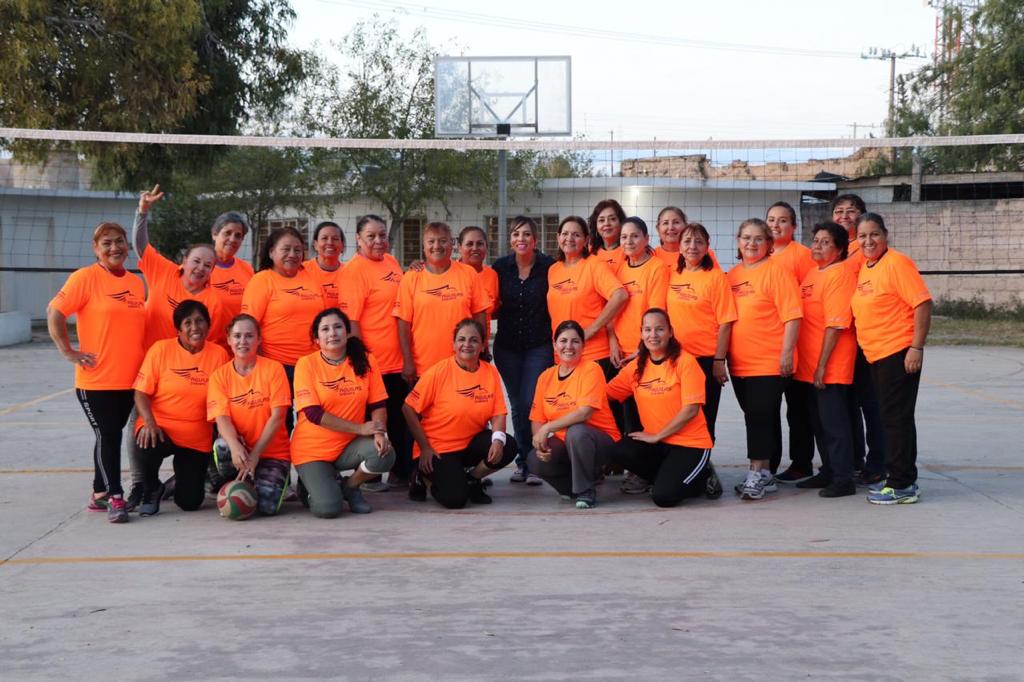 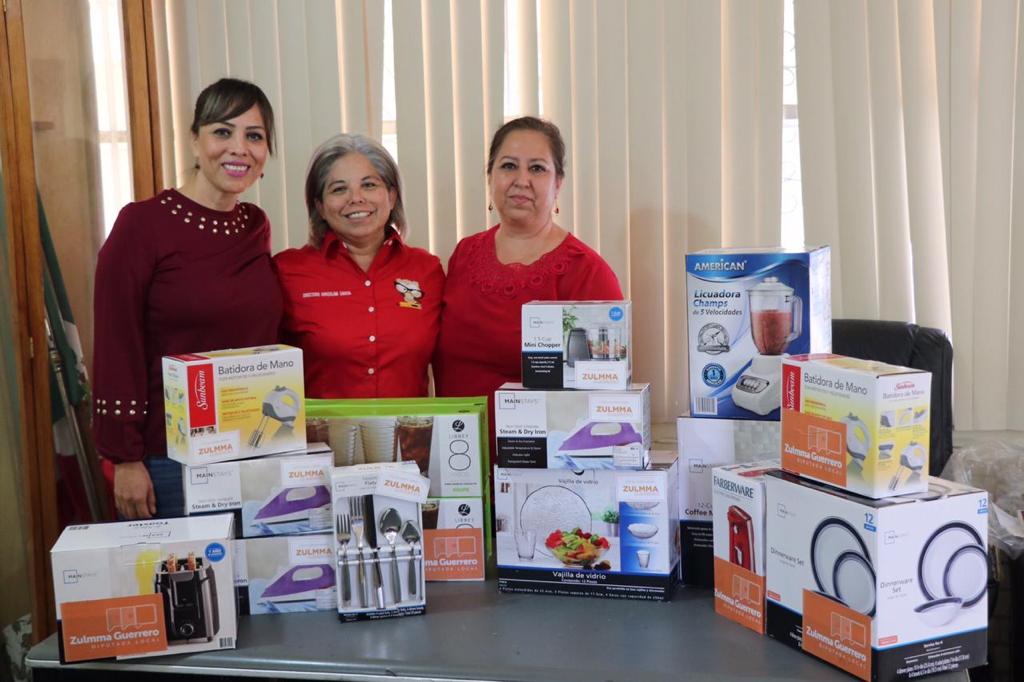 